Сумська міська радаVІІI СКЛИКАННЯ               СЕСІЯРІШЕННЯвід                       2021 року №       -МРм. СумиРозглянувши звернення громадян, надані документи, відповідно до статей 12, 40, 79-1, 118, 121, 122 Земельного кодексу України, статті 50 Закону України «Про землеустрій», частини третьої статті 15 Закону України «Про доступ до публічної інформації», враховуючи протокол засідання постійної комісії з питань архітектури, містобудування, регулювання земельних відносин, природокористування та екології Сумської міської ради від 02.02.2021 № 8, керуючись пунктом 34 частини першої статті 26 Закону України «Про місцеве самоврядування в Україні», Сумська міська рада ВИРІШИЛА:Відмовити громадянам (згідно з додатком) в наданні дозволу на розроблення проектів землеустрою щодо відведення земельних ділянок у власність для будівництва і обслуговування житлового будинку, господарських будівель і споруд (присадибна ділянка) у зв’язку з невідповідністю місця розташування об’єктів вимогам містобудівної документації та чинних нормативно-правових актів:Плану зонування території міста Суми, затвердженого рішенням Сумської міської ради від 06.03.2013 № 2180-МР, згідно з яким земельні ділянки знаходяться в рекреаційній зоні озеленених територій загального користування Р-3, визначеній для повсякденного відпочинку населення, в якій розміщення садибної житлової забудови не передбачено;Схеми інженерної підготовки території, яка є складовою Генерального плану м. Суми, затвердженого рішенням Сумської міської ради від16.10.2002 № 139-МР (зі змінами від 19.12.2012 № 1943-МР), згідно з якою на зазначеній території передбачено будівництво водозахисної (протиповіневої) дамби та прокладання проектної мережі дощової каналізації;пунктів 7.3, 7.4 Державних санітарних правил планування та забудови населених пунктів, затверджених наказом Міністерства охорони здоров’я України від 19.06.1996 № 173, у зв’язку зі знаходженням зазначених земельних ділянок на території підтоплення з відмітками грунтових вод менше 2,5 метрів від поверхніСумський міський голова                                                                   О.М. ЛисенкоВиконавець: Клименко Ю.М.Ініціатор розгляду питання - постійна комісія з питань архітектури, містобудування, регулювання земельних відносин, природокористування та екології Сумської міської радиПроєкт рішення підготовлено Департаментом забезпечення ресурсних платежів Сумської міської ради.Доповідач – КлименкоЮ.М.Додаток до рішення Сумської міської ради «Про відмову громадянам в наданні дозволу на розроблення проектів землеустрою щодо відведення земельних ділянок у власність за адресою: м. Суми,               вул. Кринична, орієнтовними площами по 0,1000 га»від                   2021 року №               -МРСПИСОКгромадян, яким відмовляється в наданні дозволу на розроблення проектів землеустрою щодо відведення земельних ділянок для будівництва і обслуговування житлового будинку, господарських будівель і споруд (присадибна ділянка) Сумський міський голова                                                                                                                                                       О.М. ЛисенкоВиконавець: Клименко Ю.М. 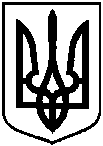 Проєктоприлюднено «__»_________2021 р.Про відмову громадянам в наданні дозволу на розроблення проектів землеустрою щодо відведення земельних ділянок у власність за адресою: м. Суми, вул. Кринична, орієнтовними площами по 0,1000 га0,100Прізвище, ім’я, по батькові, реєстраційний номер облікової картки платника податків або серія та номер паспортуАдреса земельної ділянкиОрієнтовна площа земельної ділянки,гаУмовинадання123451.Гребіник Діана Романівнавул. Кринична0,1000власність2.Овчаренко Вадим Володимировичвул. Кринична0,1000власність3.Федоркін Володимир Валерійовичвул. Кринична0,1000власність4.Шелепов Віталій Дмитровичвул. Кринична0,1000власність